Los herreros han identificado el empalamiento como uno de los _____________Riesgos y una causa principal de lesión en el sitio de construcción.Triple AmenazaCinco ViolentosSiete SúperDoce MortalesLa varilla de cualquier longitud y cualquier diámetro debe tener guardas cuando hay riesgo de que un trabajador pudiera caer sobre la varilla y ser empalado (perforación de piel).VerdaderoFalsoOSHA establece que los dispositivos de protección capaces de soportar al menos 250 libras cayendo de una altura de ______ pies eliminaran el riesgo de empalamiento en la mayoría de los casos.dosdiezveintedoscientosLos tapones de seguridad para varillas que son diseñados para prevenir empalamiento son típicamente más grandes que los tapones “champiñón”, de forma cuadrada y fabricados con ________ dentro que previene que la espiga de la varilla penetre la cubierta protectora.plásticoconcretoaceromaderaLa varilla es el único riesgo de empalamiento encontrado en sitios de construcción. VerdaderoFalsoLos herreros han identificado el empalamiento como uno de los _____________Riesgos y una causa principal de lesión en el sitio de construcción.Triple AmenazaCinco ViolentosSiete Súper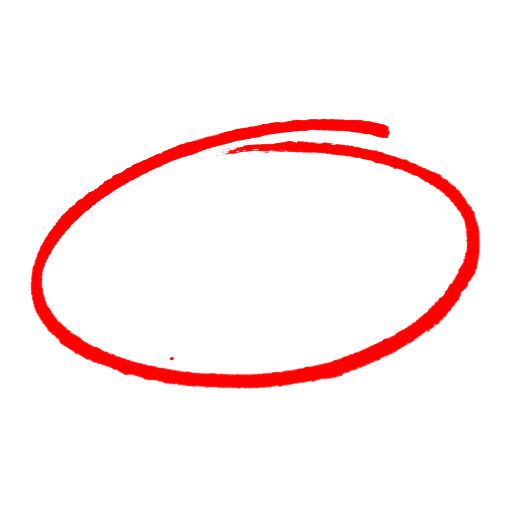 Doce MortalesLa varilla de cualquier longitud y cualquier diámetro debe tener guardas cuando hay riesgo de que un trabajador pudiera caer sobre la varilla y ser empalado (perforación de piel).VerdaderoFalsoOSHA establece que los dispositivos de protección capaces de soportar al menos 250 libras cayendo de una altura de ______ pies eliminaran el riesgo de empalamiento en la mayoría de los casos.dosdiezveintedoscientosLos tapones de seguridad para varillas que son diseñados para prevenir empalamiento son típicamente más grandes que los tapones “champiñón”, de forma cuadrada y fabricados con ________ dentro que previene que la espiga de la varilla penetre la cubierta protectora.plásticoconcretoaceromaderaLa varilla es el único riesgo de empalamiento encontrado en sitios de construcción. VerdaderoFalsoSAFETY MEETING QUIZPRUEBA DE REUNIÓN DE SEGURIDADSAFETY MEETING QUIZPRUEBA DE REUNIÓN DE SEGURIDAD